Glenn & Wilda Bowman Family ScholarshipThe Glenn and Wilda Bowman Scholarship was founded in 2016. Glenn and Wilda Bowman were great supporters of Norton and Norton Community High School. They were very proud of Norton and never slow to tell others this was their home.Glenn was an employee of Norton-Decatur Electric, now Prairie Land Electric. Wilda was an employee of the State of Kansas Health & Human Services Office.Glenn was born on the family farm northwest of Norton. He graduated from NCHS with the class of 1952. Wilda was born on a farm in Osborne, KS, and graduated from Almena High School with the class of 1947.Glenn & Wilda had four sons, all of whom graduated from NCHS:Ron Sides, class of '69 and a graduate of Goodland Vo-Tech in Communications; Dr. Keith Sides, class of '74 and a graduate of Kansas State University in Veterinary Medicine; Mark Bowman, class of '79 and a graduate of Kansas State University in Agronomy; and Todd Bowman, class of '83 and a graduate of Kansas State University in Athletic Training.This will be a one-time non-renewable scholarship in the amount of $1,000 or $2,500.Guidelines for Application and Recipients:Applicants must be seniors of NCHS in good standing.Application, resume, and letters of recommendation are due to the Counselor's office byApril 15.Applicant must be planning to attend Kansas State University and/or any Kansas Vocational Technical College.Application must be accompanied by a Resume.Two or 3 letters of recommendation must accompany application.Scholarship will be awarded on the basis of financial need.The High School Selection Committee will evaluate applications and make the award.Awards are paid directly to the recipient to help cover the costs of tuition, fees, etc., upon the recipient providing proof of enrollment.ApplicationGlenn & Wilda Bowman Family ScholarshipName 	Parent/Guardian Name 	Address		 Parent/Guardian Address 	_Telephone Number 	Parent/Guardian Occupation 	_ Date you plan to start college 		_ College you plan to attend 			Have you made application and been accepted? 	_What course of study will you pursue? 	_Why have you chosen this course of study?Have you received any other scholarships? If so, what scholarships and amounts?Please type a paragraph for each of the following areas:Please describe your financial need.Why should the committee consider your applications?Signature of Applicant 	Date 		Signature of Parent, or Guardian 	Date 		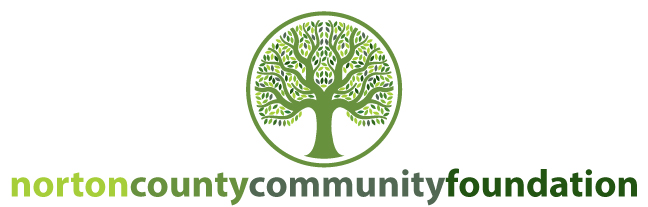 